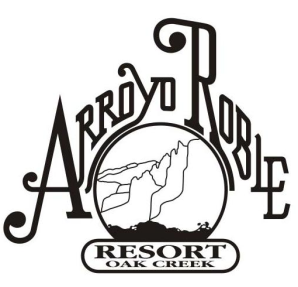 ARROYO ROBLE RESORT MANAGEMENTSummer 2020 Newsletter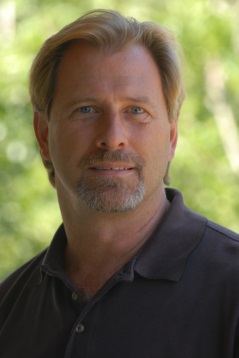     Ralph Woellmer    General ManagerArroyo Roble Resort Homeowner Update for Summer 2020!The staff of the Arroyo Roble Resort wishes all our homeowners a safe and secure summer.This edition of the resort newsletter will be brief and predominately pertain to the current Covid-19 situation we are all experiencing.  The Arroyo Roble Resort Board of Directors has been updated on the State of Arizona Governor Ducey’s Executive Order 2020-43 and will continue to monitor the situation as the mandates from the state change.  We will notify all homeowners immediately if the situation changes over the next few weeks.  Please look for emails from the resort with the latest updates and we will also post changes on the website. Please go to: https://arroyoroble.com/owner-info/whats-new/  for the latest information.As of July 22, 2020; Governor Ducey of the State of Arizona has extended his mandated Executive Order 2020-43 with no expiration date.  This means that all the indoor recreation facilities of the Arroyo Roble Resort will remain closed for the foreseeable future.  We anticipate that Governor Ducey will reconsider the Executive Order every two weeks as we all work thru this trying time. The ARR Board of Directors and the entire staff are dedicated to making the best of this situation and we do look forward to your visit this year.Please note that the Board of Directors has met via Zoom teleconferencing and has instructed the management and reservations staff to continue with the existing reservations policies in place for the resort.  Therefore the staff will be unable to extend any reservations into the next reservations year.  Please read the motion included in this newsletter for more information.I have also included a recap of the latest Governor Ducey’s Executive order and a call to action for all homeowners that might be interested in running for a position on the Board of Directors.  Stay safe and I hope to see you soon!Ralph WoellmerGeneral Manager/Director of OperationsAttention HomeownersIt is time again for our annual election for the Arroyo Roble Resort Board of Directors. There will be 2 positions to fill this coming election. If you are interested in running for the Board, please write to the resort Attention: Nominating Committee, PO Box 2264, Sedona, Az. 86339 or email your interest to Ms. Esther Goff, Director of Owner Services at egoff@arroyoroble.com. Include some biographical information, qualifications and your thoughts on the priorities of the Board for the next few years. Please be sure we receive your information no later than August 15, 2020 so the nominating committee may consider you. You will be contacted by members of the nominating committee after we receive your information. The slate and election ballots will be sent to you in the fall issue of the newsletter via email. The election results will be announced at the next Annual Homeowners meeting to be held on November 4th, 2020 at 1 pm in the Roja Roca room.The Executive Order 2020-43 has been extended by Governor Ducey.  This means that all the recreation facilities at the Arroyo Roble Resort will remain closed as mentioned below.  There is no expected reopening date until the Governor removes the Executive Order.Per Governor Ducey, State of Arizona, Executive Order 2020-43, the Arroyo Roble Resort is required to close all the recreation facilities at the resort with the exception of the pools, hot tubs, tennis court, and pickle ball/basketball courts.  The indoor facilities - fitness center, racquetball courts, sauna, steam room, and game rooms are all closed to abide by the Governor’s Executive Order 2020-43.  Effective 6/30/2020 for a minimum of 30 days. The Executive Order may be extended by the Governor.  Please note the following:Access to the pool area of the Arroyo Roble Resort is severely restricted as a result of Governor Ducey’s Executive Order 2020-43.Effective 6/30/2020 only homeowners currently staying in the resort villas will be able to use the pool or other resort facilities.  No outside guests or local homeowners will be allowed access as a result of the Governor’s Executive Order 2020-43 and the BOD.All access to the pool area is through the front desk only. You are required to sign in at the front desk. Groups of more than 10 people are prohibited from congregating in or near the pool.  You will be required to leave the recreation facilities of the resort if you do not abide by the Governors executive order. Please note that Governor Ducey may close all access to the resort pool area as the Covid-19 situation worsens in the State of Arizona.Failure to practice social distancing of 6’ and the refusal to use face masks while in the public areas of the resort will force the closure of the resort pools per Governor Ducey’s Executive Order! We all ask that you help by abiding by the rules in place!  ResortManagement100 Arroyo Roble RoadMailing Address: P O Box 2264 Sedona, AZ 86339-2264Phone928-282-7777Fax928-282-0738E-mailinfo@arroyoroble.comFor Up-to-date info on the resort, please go to www.arroyoroble.comPlease click on the owner info tab and then click on what’s new!The motion of the Board of Directors of the Arroyo Roble Resort. June 30, 2020With the current climate of pandemic throughout our world, the Arroyo Roble Resort staff has been asked by many homeowners if we could make accommodations to the reservations policies of the resort and give them (the homeowner) additional time to use their current year's allotment for reservations into the next year (2021). While we do realize a desire to help in this understandably turbulent time, we are unable to make any changes to the reservations policy as stated below, and in the homeowner's guide.The Arroyo Roble Resort is in a sold-out position and if we were to extend the ability of homeowners to use their current 2020 year time beyond the Fourteen-month policy, we would be taking away the ability of homeowners to use their time next year (2021), this would essentially take the time away from someone else so you can use the time and this is not fair or legal. The resort has no control over the continuing COVID-19 pandemic situation and is unable to predict the future ramifications of how it may affect the resort over the next few months or years.Therefore, we as the Board of Directors have instructed the staff members of the Arroyo Roble Resort to continue to abide by the existing reservations Rules and Regulations and to not make any changes to said Rules and Regulations.Arroyo Roble Resort BOD. Dated June 30, 20201.  FOURTEEN-MONTH POLICY – Beginning every January, owners have fourteen (14) months to use their time for the calendar year. Time not used by the end of February of the next year will be forfeited. For example, you have from January 1, 2011 through February 28, 2012 to use your 2011 time.There is sufficient time available at the Resort for all owners to have full use of their time. However, if too much time in the early part of the year goes unused, the requests for time later in that year may exceed availability. All reservations are booked on a first-come, first-served basis. We may not be able to accommodate you if you wait too long; thus, we urge all owners to schedule the use of their time as far in advance as possible.NOTE: IF YOU PLAN TO WAIT UNTIL THE JANUARY-FEBRUARY PERIOD to schedule your time for the previous year, you may be disappointed. You will be competing with other owners who have also waited. These months are best thought of as a grace period for stays of only one or two days. The entirety of the reservations Rules and Regulations will remain in full effect.